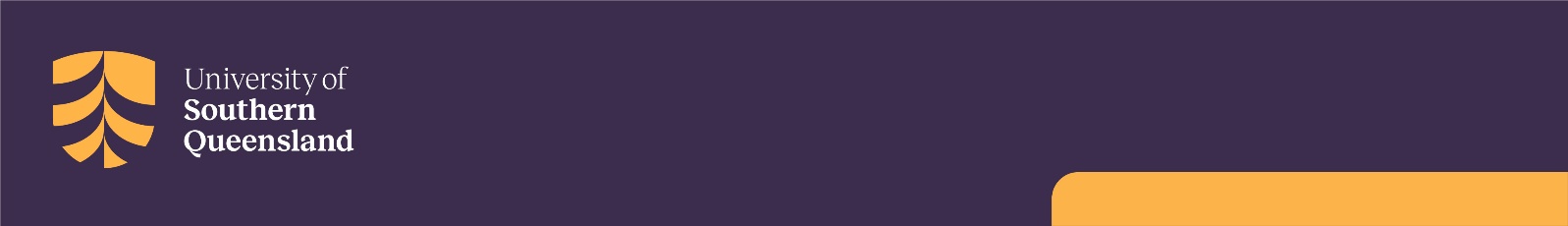 This Standard Operating Procedure (SOP) is applicable to all UniSQ Research Workers who care for and use Animals for Scientific Purposes. The procedure must only be performed by those persons who have been deemed competent, and who believe they remain competent to do so. Access to supervision by suitably qualified staff whilst undertaking this procedure is encouraged, where required. Indicate what animal species or groups of animals species are covered by this SOPDescribe the purpose of the SOP…i.e. why you are doing this procedure and what outcomes this SOP intends to achieve.List the PPE required to undertake this SOP…List the equipment or materials required to undertake this SOP.Outline if there are any requirements that the SOP is conducted at particular sites, facilities or locations.Describe the requirements in detail.If there are any waste disposal requirements – outline how and where the waste will be disposed…Provide a step-by-step procedure. Consider the following:Write in a clear and logical manner, using subheadings and numbering where requiredHow is the animal being viewed, caught and/or handled?If the animal is being restrained, how is it being restrained?Animal monitoring (including type and frequency)?Time commitments, i.e. how long is the animal to be restrained, the time required to undertake the procedure?ExampleAssemble sufficient supplies of Personal Protection Equipment and equipment required to perform the procedure.…If required, list any training, qualifications or competencies researchers must have obtained in order to be deemed competent to undertake this SOP. If training is required, who will undertake the training, and what are their qualifications and experience?Include references for the information you have included within this SOP.Any required licences and/or permits to undertake the procedure(s) under this SOP must be obtained before undertaking this SOP. List types and approval numbers of any licences and/or permits that are required to undertake this SOP.SpeciesTitle Purpose Title DefinitionsDefinitionsLinked SOPsLinked SOPsSOP ID numberSOP titleList any other SOPs here that are linked to this SOPPotential hazard to Research WorkersPotential HazardManagement Strategy List the potential hazard  in this columnList the management strategy to minimise or manage the potential hazard in this columnUniSQ Risk Management Plan ID numberUniSQ Management Plan title Personal Protective equipment requiredAnimal wellbeing considerationsAnimal wellbeing considerationsPerceived stressorsManagement strategy List the perceived stressors in this columnList the management strategy to minimise or manage the perceived stressors in this columne.g. HypothermiaThe chances of this will be minimised by provision or warmth in the form of heat pads and insulation in the form of bubble wrap, towels, and cloths. The temperature will also be monitored where practically possible by the use of a rectal thermometer. This will apply to both maintenance of anaesthesia and recovery. The overall perceived level of risk to an animal undergoing this procedure is:HighMediumLowSubstances to be administeredSubstances to be administeredSubstances to be administeredSubstances to be administeredSubstanceDoseRoutePurposeEquipment/ materials required Site specification or location requirements Waste disposal Duration of the procedure Duration of the procedure Pre-procedure and prepartionOutline the duration details in this columnProcedurePost procedure and monitoringProcedure Training, qualifications or competencies required References Licences and permitsSOP approval and review historySOP approval and review historySOP approval and review historySOP approval and review historyDateVersionReview PathwayNotesExecutive Officer to complete this section